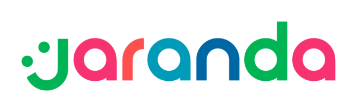 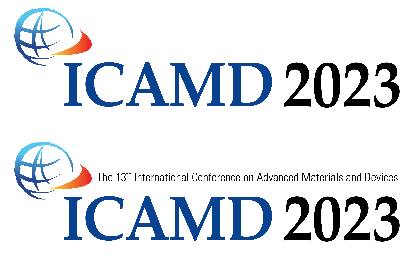 ICAMD 2023 CHILDCARE 신청서1. 기본정보* 돌봄 신청 대상은 미취학(만 3~7세), 저학년 (~3학년)까지 가능합니다. 2. 돌봄 신청 시간 (중복 신청 가능) * 돌봄을 원하시는 시간에 V표시하여 신청서를 11월 30일(목)까지 secretariat@icamd.or.kr로 제출하여 주시기 바랍니다.  (각 반마다 10명을 모집하며 선착순으로 접수가 종료되오니 빠른 신청 부탁드립니다. 잔여분 현장 등록 가능)* 이용료는 현금결제만 가능하며, 현장에서 납부하시면 됩니다. (오전반: 6,000원/오후반: 10,000원)자세한 프로그램 정보는 첨부된 “ICAMD 2023 아이돌봄 프로그램”을 참고하여 주시기 바라며, 문의사항이 있으신 경우에는 ICAMD 2023 사무국 이메일(secretariat@icamd.or.kr)로 연락 부탁 드립니다. 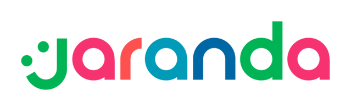 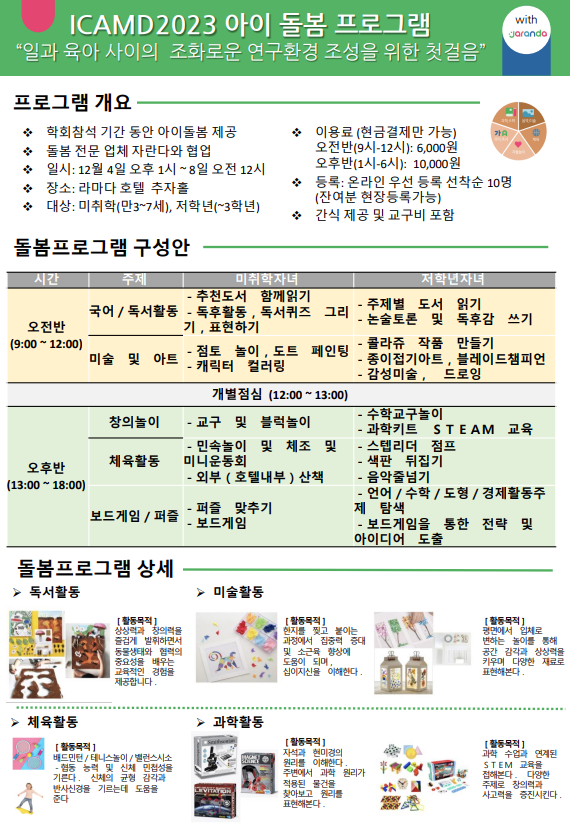 보호자 정보이름 (학회 참석자)이메일(학회 등록ID)연락처비상연락처보호자 정보자녀 정보 1이름나이알러지 음식알러지 음식자녀 정보 1자녀 정보 2이름나이알러지 음식알러지 음식자녀 정보 2자녀 정보 3이름나이알러지 음식알러지 음식자녀 정보 312월4일(월)12월5일(화)12월6일(수)12월7일(목)12월8일(금)오전반(9시-12시)오후반(1시-6시)